Application Form for LiFE module 2- The Old Testament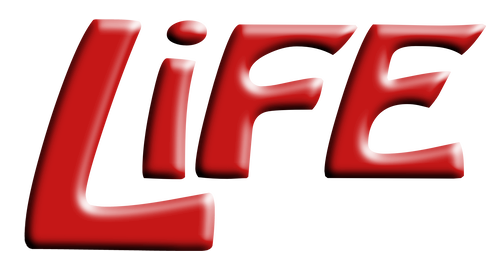 Write any additional information in the box aboveNotes to accompany formPlease give your full name and address, including postcodePlease give your home church.  If you have no current permanent home or church fellowship, please give the name of the church you will attend at the time of your attending the coursePlease give the name of the person with senior spiritual authority within your church, usually the minister.  Speak to him or her, to ensure you have their full support.  If you cannot for good reasons offer a reference from this person, please give the name of a different supporting church leader.Please give the name of a supporting friend.  Choose someone who will pray for you, and also be available to talk with you and pray with you while you do the course.Please give a brief statement about your desire to do this course.  You are not judged according to what is written here, but being clear about why you are applying is an important part of preparing to the course.  If you need to write more, then use additional paper, but a long statement is neither sought nor required.Please identify any special requirements, such as accessibility issues (hearing, sight, for example) or specific learning requirements (dyslexia).  We need time to make sure that your needs are catered for.The application form contains a list of things we require of participants, ranging from attendance to equipment requirements, and extending to learning and worship.  You need to sign to say you accept these requirements.After you have sent your application, we will send you a letter of acceptance, together with some suggestions about how you can prepare for the course in your reading, in your prayers, and in your quiet times.NameAddressEmailMobile / phoneHome Church     AddressSupporting minister     Email   /   PhoneSupporting friend     Email   /   phoneStatement:I would like to do the LiFE Old Testament course because: Special requirementsAgreementsI will attend all the sessions of LiFE (barring illness and urgent need), and give 1 hr each weekday to devotions and personal reflectionsI will do all I can to contribute to worship and prayer on the courseI agree to do all I can to contribute to group learning on the courseI will bring and use a smart phone, tablet, or laptop with wi-fi accessSignatureDate